Ingredients2 qt couscous, dry3 qt water, hot (to almost boiling)1 pint cherry tomatoes, half cut1 bunch green onion, chopped2 bunches parsley, chopped1 lb dry black currants5 lb canned garbanzo beans, drained1.5 c sunflower oil1.5 c extra virgin olive oil1.5 c lemon juice0.25 c cumin powder0.25 c yellow curry powder2 fl oz Dijon mustard1 fl oz Ray’s Polish Fire hot sauce2 TBSP garlic, minced3 TBSP salt1 TBSP black pepperMix hot water and couscous and let sit for 7 minutesDrain, and spread couscous on sheet pan and chill until it reaches temperature below 40 FCombine sunflower oil, olive oil, lemon juice, cumin, curry, Dijon, Polish Fire, garlic, salt, and pepper in a large bowlCombine couscous, cherry tomatoes, green onion, parsley, currants, and garbanzos into the dressing mixtureCouscous Salad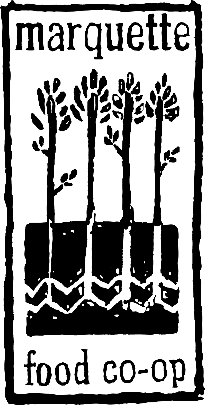 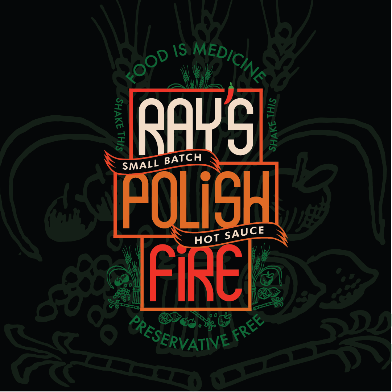 